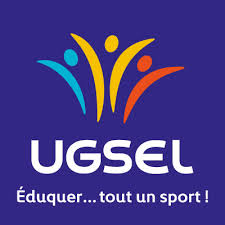 L’équipe présente est en catégorie : □ Promotionnelle     □ Elite      Superterritoires :………………………….   Le groupe arrivera le mercredi 11 Mars vers……..heures.Par : □ voiture     □ car    □ mini bus     □ train   si Train, quelle Gare Valence Ville ou Valence TGV                                                                            Horaire d’arrivée du train :…h….Attention arrivée Maximum à 16H30.Précision : Lieu de ramassage et dépose (quel Hôtel ?) =………………………           Questionnaire à retourner OBLIGATOIREMENT au plus tard le 20 FEVRIER 2020 par mail: fabien.fumat@lycee-montplaisir.orgEt par courrier pour le règlement :  Lycée Montplaisir - FUMAT Fabien  75 rue Montplaisir 26000 Valence Si vous avez des questions FUMAT Fabien : 06/85/71/11/59Nombre de JoueursArbitres JeunesAccompagnateursTotal de PersonnesA : DROITS D’ENGAGEMENTS PAR ELEVENombrePrixTotal12€B : FORFAIT RESTAURATION OBLIGATOIREB : FORFAIT RESTAURATION OBLIGATOIREB : FORFAIT RESTAURATION OBLIGATOIRENombrePrix/personnePrix/personneTotal34€5034€50Mercredi soirJeudi MidiJeudi SoirJeudi SoirJeudi SoirVendredi MidiVendredi MidiRepas EtablissementRepas dans le gymnaseRepas EtablissementRepas EtablissementRepas EtablissementPanier RepasPanier Repas Avez-vous dans votre groupe des régimes alimentaires spécifiques, si oui lesquels ? Avez-vous dans votre groupe des régimes alimentaires spécifiques, si oui lesquels ? Avez-vous dans votre groupe des régimes alimentaires spécifiques, si oui lesquels ? Avez-vous dans votre groupe des régimes alimentaires spécifiques, si oui lesquels ? Avez-vous dans votre groupe des régimes alimentaires spécifiques, si oui lesquels ? Avez-vous dans votre groupe des régimes alimentaires spécifiques, si oui lesquels ? Avez-vous dans votre groupe des régimes alimentaires spécifiques, si oui lesquels ?C :  NAVETTES à régler à l’avance (remboursement si trop perçu)Prix / personne Nombre de personnesNavettes Mercredi 11 mars5€Navettes jeudi 12 mars5€Navettes Vendredi 13 mars5€TOTAL A................+ B……………+.C…………….=  …………….. €A régler par chèque à l’ordre de : ESSOR MONTPLAISIRCette inscription tient lieu de facture. Aucun remboursement en cas d’absence